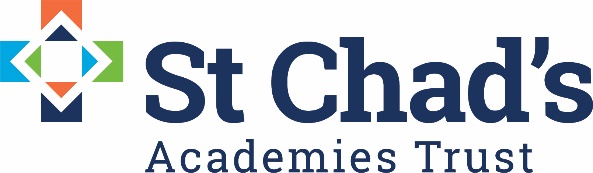 Bishop Lonsdale Church of England Primary Academy is situated in the picturesque town of Eccleshall, close to Stafford. The academy is a member of St Chad’s Academies Trust which was formed in 2014, now comprising of 19 (first, middle and primary) academies. Following a successful Ofsted in June 2019 Bishop Lonsdale has continued to improve and yet recognizes there is more to do. We now seek a practitioner who can demonstrate effective strategic and operational management to lead the academy to outstanding as a team leader who can take the whole academy community on this exciting journey.Are you looking for an exciting new opportunity to further develop your professional development and improve the life chances the children at Bishop Lonsdale?As the Principal of Bishop Lonsdale Church of England Academy, Eccleshall, the successful candidate will join an energetic, dynamic and resourceful professional team of Principals who play a significant role in the development of the Trust.There are currently nineteen academies within the Trust reaching across seven local authorities. We work closely together to provide the best education we can for the children in our care.Through the strong system leadership of the Trust Principals provide mutual support and work collaboratively to enhance their professional career through new challenges and opportunities.A dedicated, hardworking staff and energetic and enthusiastic children are waiting!As a Trust we are committed to work/life balance, continual personal development opportunities and health and wellbeing.  A full and considered tailored induction programme is in place to ensure your employment starts productively, welcoming you to the family. We embrace a proactive and innovative business approach promoting a breadth of experience and knowledge within the education sector, which continually adds strength and value to our systems. Full details of the post can be found in the candidate pack. We welcome and encourage informal discussions about the role expectations of this executive model so if you are interested please contact our CEO, Sue Wedgwood ( sue.wedgwood@stchads.uk  07837757649 ) to discuss the position.For further information and an application pack please contact Chloe Norton on chloe.norton@stchads.ukA letter of application should be submitted with the completed application form. Please can you return all completed applications electronically to chloe.norton@stchads.uk , Executive Assistant, within the below timeline.The Trust is committed to safeguarding and promoting the welfare of children and young people/ vulnerable adults and we expect all staff and volunteers to share this commitment.  The post is subject to an enhanced DBS disclosure check, along with other relevant pre-employment checks. St Chad’s Academies Trust is committed and working towards equal opportunity in employment.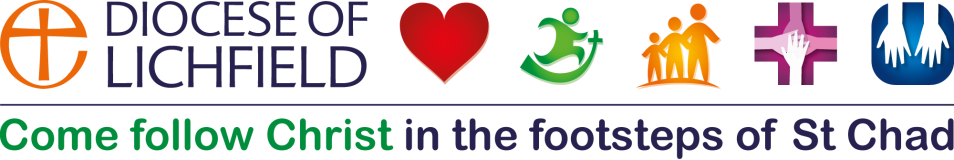 Closing date for applications:Noon Friday April 30th 2021Shortlisting:Tuesday May 4th, 2021 Notification will be issued by email to the address provided, same day, to invite for interviewInterviews:Monday May 10th 2021First interview Via Teams 